#17CHLOORCl17	35.45GIFTIG GAS  WATERBEHANDELINGPVCChloor is een giftig groen-geel gas. Het werd gebruikt als een chemisch wapen tijdens de Eerste Wereldoorlog .Chlorine kills bacteria and other microbes and is used to treat drinking water and swimming pool water.Chlorine is used to produce the plastic PVC, used in window frames, drainpipes, and flooring.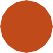 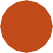 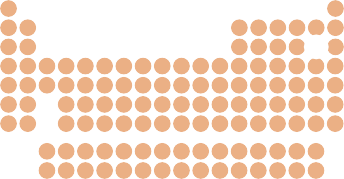 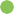 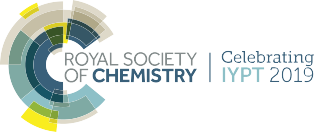 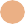 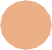 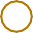 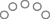 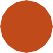 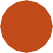 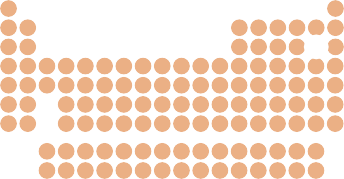 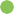 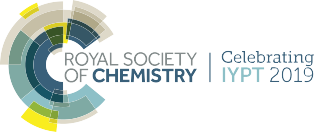 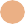 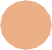 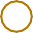 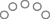 Ci	© 2019 Andy Brunning/Royal Society of Chemistry	#IYPT2019